Фонд Варнаваbarnabasfund.ruМолитвенный листок 08/13Страна/регион: Ближний Восток, Северная Африка, Центральная Азия, Южная Азия, Восточная Азия, Сирия, Египет, Нигерия, Белоруссия, Пакистан, Вьетнам, Шри-Ланка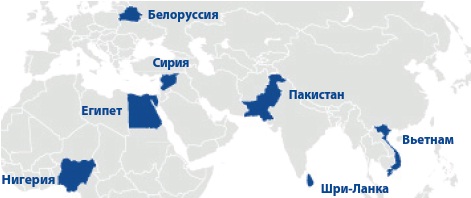 ШРИ-ЛАНКА – ИНДУИСТСКИЕ радикалы НАПАЛИ НА ЦЕРКОВЬВЬЕТНАМ – правительство переселяет преследуемых христианПАКИСТАН – аасию биби ждут еще два года тюрьмыНИГЕРИЯ – исламисты похищают христианских девочек СИРИЯ – повстанцы изнасиловали и убили христианскую девочкуЕГИПЕТ – ПРОТЕСТЫ ПРОДОЛЖАЮТСЯ. ОДИН ХРИСТИАНИН УБИТБЕЛОРУССИЯ – лишение свободы за организацию молитвенной комнаты“Взыщите Господа и силы Его, ищите непрестанно лица Его…”1 Паралипоменон 16:11шри-ланка – индуистские радикалы напали на церковь16 июня во время служения в церкви в Шуганкерни (провинция Баттикалоа) община христиан подверглась нападению индуистских радикалов. Толпа, вооруженная дубинками и ножами, ворвалась в здание, требуя прекратить служение и закрыть церковь. Экстремисты избили христиан, пастор и другие христиане получили травмы, серьезно пострадало здание.Христиане в Баттикалоа, где большинство населения исповедует индуизм, испытывают давление со стороны индуистских экстремистов в разных сферах жизни. Например, индуисты не разрешают им хоронить своих близких. Во всей Шри-Ланке христиане подвергаются дискриминации со стороны тех, кто пропагандирует идеи сингальского и буддистского национализма. В последнее время радикалы стали активно выступать против обращения буддистов в христианство и другие религии и противостояние с их стороны усилилось. В июне произошло несколько антихристианских инцидентов с участием радикальных буддистов.Ночью 5 июня злоумышленники напали на церковь в деревне Ангулана (провинция Калутара) и попытались поджечь здание. Благодарите Бога, что их попытка поджога не увенчалась успехом. В той же провинции были расклеены плакаты, призывающие жителей “выгнать христианского пастора из деревни”. Местная полиция допросила пастора о его церкви и предупредила об опасности.Пастор церкви в Хамбантоте стал жертвой насилия радикальных буддистов. 17 июня толпа из 30 экстремистов окружила его дом, выкрикивая угрозы. Несмотря на вмешательство полиции, пастор продолжает получать угрозы практически каждый день. Его начали преследовать 16 июня, когда он просто проходил мимо места, где буддистские монахи проводили свое собрание. Монахи отвели его в полицейский участок и предъявили ему ложные обвинения.Молитесь о христианах Шри-Ланки, которые терпят давление со стороны индуистских экстремистов и радикальных буддистов. Молитесь о том, чтобы они помнили в сердце своем, что люди могут преследовать и изгонять их, но во Христе Иисусе они имеют наследство нетленное, чистое, неувядаемое (1 Петра 1:3-4). Да исцелит Господь всех христиан Шри-Ланки, пострадавших во время нападений, да укрепит их, чтобы они могли безбоязненно собираться и поклоняться Ему.Вверхвьетнам – правительство переселяет преследуемых христианВьетнамское правительство переселило в новый район четыре христианские семьи, принадлежащие к этническому меньшинству из Центрального Вьетнама, которые переживали притеснения от соседей-анимистов. Хвалите Бога за такой неожиданный шаг властей в поддержку преследуемых христиан! Их соседи весьма обозлились на них, когда они уверовали в Христа. По ночам они нападали на их дома, разрушая имущество, так что там уже стало невозможно жить.После инцидента, когда многих христиан избили, эти семьи были вынуждены оставить свои дома и прятаться в джунглях. Пастор и его жена приютили их у себя и заботились о них четыре месяца. Благодаря вмешательству правительства теперь они могут начать новую жизнь в другой деревне. Каждой семье дали компенсацию за потерянное имущество, участок земли для строительства дома и разведения сада, а также три поля для ведения сельского хозяйства. И хотя их новые соседи уже пытались заставить их отречься от Христа, они твердо стоят в вере.Воздайте благодарность Богу, что коммунистическое правительство, которое часто само очень враждебно относится к христианам, вмешалось в ситуацию и заступилось за них. Молитесь о том, чтобы правительство продолжало заботиться о безопасности христиан. Хвалите Бога за твердую веру этих новообращенных христиан, да будет Он их крепостью и щитом (Псалом 27:7) и да поможет им быть светом Христовым даже перед лицом гонений.Вверхпакистан – аасию биби ждут еще два года тюрьмыПожалуйста, продолжайте молиться за Аасию Биби, христианку, которая находится сейчас в пакистанской тюрьме. Ей грозит смертная казнь. Аасия провела за решеткой уже больше четырех лет, и возможно ей придется провести там еще два года в ожидании рассмотрения ее апелляции. В ноябре 2010 года ей вынесли смертный приговор за богохульство; ее обвинили в том, что в июне 2009 года в разговоре с другими женщинами, с которыми она работала, она оскорбила Мухаммеда.По некоторым сообщениям рассмотрение ее дела отложено до 2015 года. В Верховном суде Лахора накопилось множество нерассмотренных дел. Сейчас рассматриваются апелляции, поданные в конце 2008 – начале 2009 г. Вне очереди дела рассматриваются только при заявлении от потерпевшей стороны. Некоторые дела за 2012 год уже рассмотрены, а некоторые все еще не рассмотрены даже за 2005 год. Правозащитник  написал официальное обращение к прокурору по вопросу дела Аасии, но не получил ответа.Вознесите Господу на руках молитвы Аасию. Даже если ее оправдают, все равно ее жизнь будет в опасности. Да подкрепит ее Господь во всех испытаниях и да владычествует мир Божий в ее сердце (Колоссянам 3:15). Просите Господа также поддержать ее мужа и детей в этой тяжелой разлуке.Вверхнигерия – исламисты похищают христианских девочекВознесите Господу на руках молитвы христианских девочек в Северной Нигерии, многих из них похищают, держат взаперти в домах богатых мусульман и заставляют отречься от Христа. По заявлению главы Христианской ассоциации Нигерии (CAN) профессора Даниэля Бабайи, эта тактика чаще всего используется радикальными мусульманами. На данный момент его организация расследует пять таких случаев. По его словам, полиция зачастую бессильна помочь христианским девочкам, которых насильно забирают, а иногда в этом оказываются замешанными сами власти.Подобные случаи участились после того, как Боко Харам, террористическая исламская группировка, которая стоит за многими ужасными преступлениями против христиан в Нигерии, пригрозила похищать христианских женщин в рамках своей компании, целью которой является “вселить в сердца христиан страх перед силой ислама”. “Боко Харам” означает “Западное образование запрещено”, группировка борется за то, чтобы изгнать христиан и северных районов Нигерии и создать там исламское государство. Она ответственна за нападения на церкви и на отдельных христиан, а также на школы и полицейские участки. Нигерийская армия в данный момент проводит кампанию по противодействию террористической деятельности Боко Харам.Просите Господа сохранить беззащитных христианских девочек, которые рискуют подвергнуться насилию. Молитесь о тех, кто уже оказался в плену, да укрепит их Господь, чтобы они могли твердо стоять в вере, несмотря на сильное давление со стороны мусульман. Молитесь, о прекращении использования такой тактики в качестве оружия против христиан в северных регионах, и чтобы правительство Нигерии смогло ограничить насилие и жестокую антихристианскую кампанию Боко Харам.Вверхсирия – повстанцы изнасиловали и убили христианскую девочкуВознесите Господу на руках молитвы скорбящую семью и общину христиан, которые потеряли христианскую девочку. 15 исламистов изнасиловали его, а затем убили. Мариам было всего 15 лет. Боевики из группировки Фронт аль-Нусра (группа повстанцев, связанная с Аль-Каидой) схватили ее в Эль-Кусейр. Один из боевиков “женился ” на Мириам, изнасиловал ее и затем развелся (такие временные браки законны в исламе). Этот кошмар повторялся с девочкой каждые 15 дней, доставляя Мириам ужасные мучения, пока боевики случайно ее не убили.Исламские лидеры вдохновляют боевиков исламистской оппозиции насиловать христианских женщин. В начале этого года шейх исламистской группы «Салафия» издал фетву, которая “разрешила” воинам джихада “хватать и насиловать” несунниток. Когда боевики вошли в Эль-Кусейр в 2012 году, тысячи христиан бежали из города. Сейчас, когда город освободили правительственные войска, многие беженцы стали возвращаться, но вот стали происходить случаи, похожие на трагедию Мариам.Молитесь, чтобы Господь утешил семью Мариам в этом горе. Просите Его защитить христианских женщин и девочек Сирии; молитесь о них, чтобы они обрели безопасность под крыльями Его и чтобы Его истина была для них щитом и ограждением (Псалом 90:4). Молитесь также о семьях, которые вернулись в разрушенные дома в Эль-Кусейр с пустыми руками.Вверхегипет – протесты продолжаются. один христианин убитХотя смещение исламистского президента Мухаммеда Мурси сулило христианам Египта больше свободы и надежды на будущее, сейчас они подвергаются жестоким нападениям, переживая всю тяжесть гнева его сторонников. 6 июля Магди Хабаши, христианин, владелец магазина электрооборудования, был похищен вооруженными людьми, а через пять дней найден обезглавленным на Синайском полуострове. В день его исчезновения в том же районе Шейх-Зувейд исламистами был застрелен христианский служитель Мина Абуд Шарвин. Эти убийства и дальнейшие угрозы заставили уже более 100 христианских семей покинуть Северный Синай. В районах Рафах и Шейх Зувейд христиан уже не осталось.За этими трагическими событиями последовали вспышки насилия в деревне Делджия (провинция Минья) и в Наг-Хассане (Люксор). 3 июля произошло нападение на две церкви в деревне Делджия; одну из них обстреляли, здания другой разграбили и подожгли. 5 июля насилие вспыхнуло в деревне Наг-Хассан из-за смерти мусульманина, который, как говорят, дрался с христианами. В ответ на его смерть вооруженные мусульмане стали поджигать дома и магазины христиан. Четверо христиан были убиты, трое других находятся в критическом состоянии. Многие были вынуждены бежать, опасаясь за свою жизнь.Молитесь о наших братьях и сестрах в Египте, чтобы Господь защитил их в это тяжелое для страны время. Просите Его о том, чтобы Его любящая рука руководила политикой страны, направляя ее к миру, чтобы христиане могли наслаждаться свободой вероисповедания и поклонения. Молитесь о прекращении конфликта в стране, чтобы Египет не погрузился в гражданскую войну, как это случилось в Сирии.Вверхбелоруссия – лишение свободы за организацию молитвенной комнаты28-летний христианин Алексей Щедров из Белоруссии получил тюремный срок из-за своего служения бездомным. С декабря 2011 года Алексей сделал в своем доме приют, где кормил бездомных людей, предлагал им кров, ванную и одежду. Также он молился вместе с ними. Он организовал молитвенную комнату, которой пользовались многие местные жители. Именно из-за этой молитвенной комнаты власти завели на него дело.После рейда полиции в его дом в Александровке (район Гродно), Алексею предъявили обвинение по статье 193-1 УК, запрещающей “организацию или участие в деятельности незарегистрированной политической партии, а также гражданской или религиозной организации”. Алексей настаивает на том, что это была благотворительность, а не религиозная организация, однако его ждет штраф или лишение свободы на два года. Правозащитники, как белорусские, так и международные, осуждают этот закон. А тем временем трех служителей в Гомеле обязали выплатить штраф после того как на собрания незарегистрированных домашних церквей были совершены рейды. В одной церкви рейд был в феврале, и ее пастора Николая оштрафовали на сумму в размере месячного оклада, на что пастор с уверенностью ответил: “Мы готовы пострадать, заплатить штраф и даже умереть, но мы останемся верными Божьему закону”. Другая домашняя церковь подверглась рейду в апреле; полиция перекрыла выходы и напугала общину. Пасторы Петр и Валентин тоже были оштрафованы.Благодарите Бога за твердую веру христиан Белоруссии и за любящее сердце Алексея, который решил помогать обездоленным. Да будет Господь рядом с ним во всех эти страдания, которые он переносит за свое служение. Молитесь, чтобы Господь усмотрел материальные нужды служителей, которые получили штрафы, и чтобы их общины могли мирно собираться и поклоняться Богу.Вверх